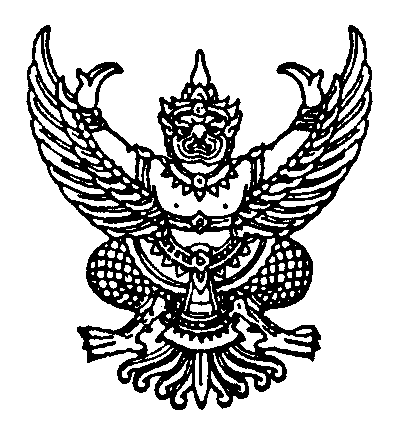 ข้อบังคับมหาวิทยาลัยธรรมศาสตร์
ว่าด้วยคุณสมบัติ หลักเกณฑ์ และวิธีการแต่งตั้งศาสตราจารย์เกียรติคุณ พ.ศ. ๒๕๖๕…………………………………………………โดยที่เป็นการสมควรกำหนดให้มีข้อบังคับมหาวิทยาลัยธรรมศาสตร์ว่าด้วยคุณสมบัติ หลักเกณฑ์ และวิธีการแต่งตั้งศาสตราจารย์เกียรติคุณอาศัยอำนาจตามความในมาตรา ๒๓ (๘) ประกอบมาตรา ๗๑ วรรคสอง แห่งพระราชบัญญัติมหาวิทยาลัยธรรมศาสตร์ พ.ศ.๒๕๕๘ สภามหาวิทยาลัยในการประชุมครั้งที่ ๑/๒๕๖๕ เมื่อวันที่ 
๑๗ มกราคม ๒๕๖๕ ออกข้อบังคับไว้ดังนี้ข้อ ๑ ข้อบังคับนี้เรียกว่า “ข้อบังคับมหาวิทยาลัยธรรมศาสตร์ว่าด้วยคุณสมบัติ หลักเกณฑ์ และวิธีการแต่งตั้งศาสตราจารย์เกียรติคุณ พ.ศ. ๒๕๖๕”ข้อ ๒ ข้อบังคับนี้ให้ใช้บังคับนับตั้งแต่วันประกาศเป็นต้นไปข้อ ๓ ในข้อบังคับนี้“มหาวิทยาลัย” หมายความว่า มหาวิทยาลัยธรรมศาสตร์“สภามหาวิทยาลัย” หมายความว่า สภามหาวิทยาลัยธรรมศาสตร์“อธิการบดี” หมายความว่า อธิการบดีมหาวิทยาลัยธรรมศาสตร์“คณะ” หมายความรวมถึงวิทยาลัย สถาบันเทคโนโลยีนานาชาติสิรินธร และสถาบันภาษา“คณบดี” หมายความรวมถึงผู้อำนวยการสถาบันเทคโนโลยีนานาชาติสิรินธร และผู้อำนวยการสถาบันภาษา ข้อ ๔ ศาสตราจารย์เกียรติคุณ ต้องมีคุณสมบัติดังต่อไปนี้(๑) เมื่อขณะอยู่ปฏิบัติราชการหรือปฏิบัติงานในมหาวิทยาลัย ดำรงตำแหน่งศาสตราจารย์(๒) เป็นผู้ได้รับการยอมรับว่ามีความรู้ความสามารถและความชำนาญเป็นพิเศษในสาขาวิชาหรือรายวิชาที่ทำการสอนในมหาวิทยาลัย(๓) เป็นผู้อุทิศตนทางวิชาการ อำนวยประโยชน์ด้านวิชาการให้แก่มหาวิทยาลัย และผลิตผลงาน
ทางวิชาการอย่างต่อเนื่อง(๔) เป็นผู้ทรงเกียรติคุณ ทรงคุณธรรม และประพฤติตนเป็นแบบอย่างอันสมควรได้รับการยกย่อง(๕) เป็นผู้พ้นจากการเป็นผู้ปฏิบัติงานในมหาวิทยาลัยไปโดยมิใช่จากการถูกลงโทษทางวินัย
อย่างร้ายแรง หรือการถูกสั่งให้ออกจากราชการเพราะบกพร่องต่อหน้าที่ หรือประพฤติตนไม่เหมาะสมกับตำแหน่งหน้าที่ หรือถูกสอบสวนว่ากระทำผิดวินัยอย่างร้ายแรงแต่ผลการสอบสวนไม่อาจลงโทษทางวินัยอย่างร้ายแรงได้
แต่หากให้ปฏิบัติงานอยู่ต่อไปจะเป็นการเสียหายแก่มหาวิทยาลัยอย่างร้ายแรง ข้อ ๕ ก่อนเริ่มการดำเนินการเพื่อพิจารณาแต่งตั้งบุคคลใดบุคคลหนึ่งเป็นศาสตราจารย์เกียรติคุณ ต้องให้บุคคลดังกล่าวแสดงความยินยอมด้วยในระหว่างการดำเนินการ หากบุคคลตามวรรคหนึ่งขอยกเลิกความยินยอม ให้มหาวิทยาลัย
ยุติการดำเนินการเพื่อพิจารณาแต่งตั้งข้อ ๖ ขั้นตอนการดำเนินการมีดังต่อไปนี้(๑) ให้คณบดีเสนอชื่อบุคคลผู้สมควรได้รับแต่งตั้งเป็นศาสตราจารย์เกียรติคุณซึ่งมีคุณสมบัติ
ตามข้อ ๔ พร้อมทั้งประมวลประวัติ ผลงานทางวิชาการ ผลงานอื่นที่สำคัญ และหลักฐานความยินยอมของบุคคลดังกล่าว ต่อคณะกรรมการประจำคณะเพื่อพิจารณาให้ความเห็นชอบ(๒) เมื่อคณะกรรมการประจำคณะให้ความเห็นชอบแล้ว ให้เสนอต่อคณะกรรมการพิจารณากลั่นกรองตำแหน่งศาสตราจารย์เกียรติคุณเพื่อตรวจสอบคุณสมบัติว่าเป็นไปตามข้อ ๔(๓) เมื่อคณะกรรมการพิจารณากลั่นกรองตำแหน่งศาสตราจารย์เกียรติคุณให้ความเห็นชอบแล้ว 
ให้เสนอต่อสภามหาวิทยาลัยเพื่อพิจารณาแต่งตั้ง	ข้อ ๗ ให้อธิการบดีแต่งตั้งคณะกรรมการพิจารณากลั่นกรองตำแหน่งศาสตราจารย์เกียรติคุณ 
ที่ทำหน้าที่พิจารณากลั่นกรองรายชื่อบุคคลผู้สมควรได้รับแต่งตั้งเป็นศาสตราจารย์เกียรติคุณ ประกอบด้วย(๑) อธิการบดี หรือผู้ที่อธิการบดีมอบหมายเป็นประธานกรรมการ(๒) กรรมการที่แต่งตั้งจากผู้ทรงคุณวุฒิทางวิชาการในสี่สาขาวิชา ได้แก่ สาขาวิชาสังคมศาสตร์ สาขาวิชามนุษยศาสตร์ สาขาวิชาวิทยาศาสตร์และเทคโนโลยี และสาขาวิทยาศาสตร์สุขภาพ สาขาวิชาละหนึ่งคน(๓) รองอธิการบดีหรือผู้ช่วยอธิการบดีซึ่งรับผิดชอบงานด้านพิจารณาตำแหน่งทางวิชาการเป็นเลขานุการ และให้มีผู้ช่วยเลขานุการได้อีกไม่เกินสองคนข้อ ๘ ให้สภามหาวิทยาลัยพิจารณาบุคคลผู้สมควรได้รับการแต่งตั้งเป็นศาสตราจารย์เกียรติคุณ
โดยการพิจารณาลับข้อ ๙ การพิจารณาและการลงมติของคณะกรรมการพิจารณากลั่นกรองตำแหน่งศาสตราจารย์
เกียรติคุณ และสภามหาวิทยาลัย ให้เป็นการพิจารณาลับการลงมติของคณะกรรมการประจำคณะ คณะกรรมการพิจารณากลั่นกรองตำแหน่งศาสตราจารย์เกียรติคุณ และสภามหาวิทยาลัย ตามข้อบังคับนี้ ต้องมีคะแนนเสียงไม่น้อยกว่ากึ่งหนึ่งของจำนวนกรรมการทั้งหมด ในกรณีที่คะแนนเสียงเท่ากัน ให้ประธานที่ประชุมออกเสียงเพิ่มอีกหนึ่งเสียงเป็นเสียงชี้ขาด  ข้อ ๑๐ ให้อธิการบดีรักษาการให้เป็นไปตามข้อบังคับนี้ และในกรณีที่มีเหตุผลและความจำเป็น 
สภามหาวิทยาลัยอาจมีมติให้งดหรือยกเว้นการใช้ข้อบังคับนี้ได้ตามความจำเป็น           ประกาศ  ณ  วันที่   ๒๘  กุมภาพันธ์  พ.ศ. ๒๕๖๕             (ศาสตราจารย์พิเศษ นรนิติ  เศรษฐบุตร)               นายกสภามหาวิทยาลัย